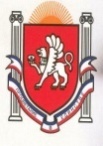 Республика КрымБелогорский   районЗуйский сельский совет15 сессия II созываРЕШЕНИЕ25 ноября 2020 года 										№  70О досрочном прекращении полномочийдепутата Зуйского сельского поселения	В соответствии с пунктом 2 части 6 статьи 36 Федерального закона от 6 октября 2003 года № 131-ФЗ «Об общих принципах организации местного самоуправления в Российской Федерации»,  ст 40  Устава Зуйского сельского поселения, заявлением депутата Зуйского  сельского совета Шабединовой Джамиле Закарияевны о досрочном прекращении полномочийЗуйский сельский совет РЕШИЛПрекратить досрочно с 26 октября 2020 года  полномочия депутата Зуйского сельского совета Шабединовой Джамиле Закарияевны по собственному желанию.Настоящее решение вступает в силу со дня подписания.Данное решение обнародовать на информационном стенде в административном здании Зуйского сельского поселения.Председатель Зуйского сельского советаглава администрации Зуйского сельского поселения                         А.А.Лахин